KARYA TULIS ILMIAHPENGEMBANGAN PERMAINAN MONOPOLI GIZI (POLIZI) SEBAGAI MEDIA PENDIDIKAN GIZI ( INTERVENSI GIZI REMAJA DI SMPN 19 KOTA MALANG)UMI ANIK ATUR ROFI’AH1503000087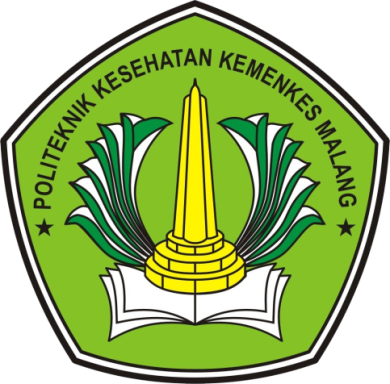 KEMENTERIAN KESEHATAN REPUBLIK INDONESIAPOLITEKNIK KESEHATAN MALANGJURUSAN GIZIPROGRAM STUDI DIPLOMA III GIZIMALANG2018